ПОСТАНОВЛЕНИЕ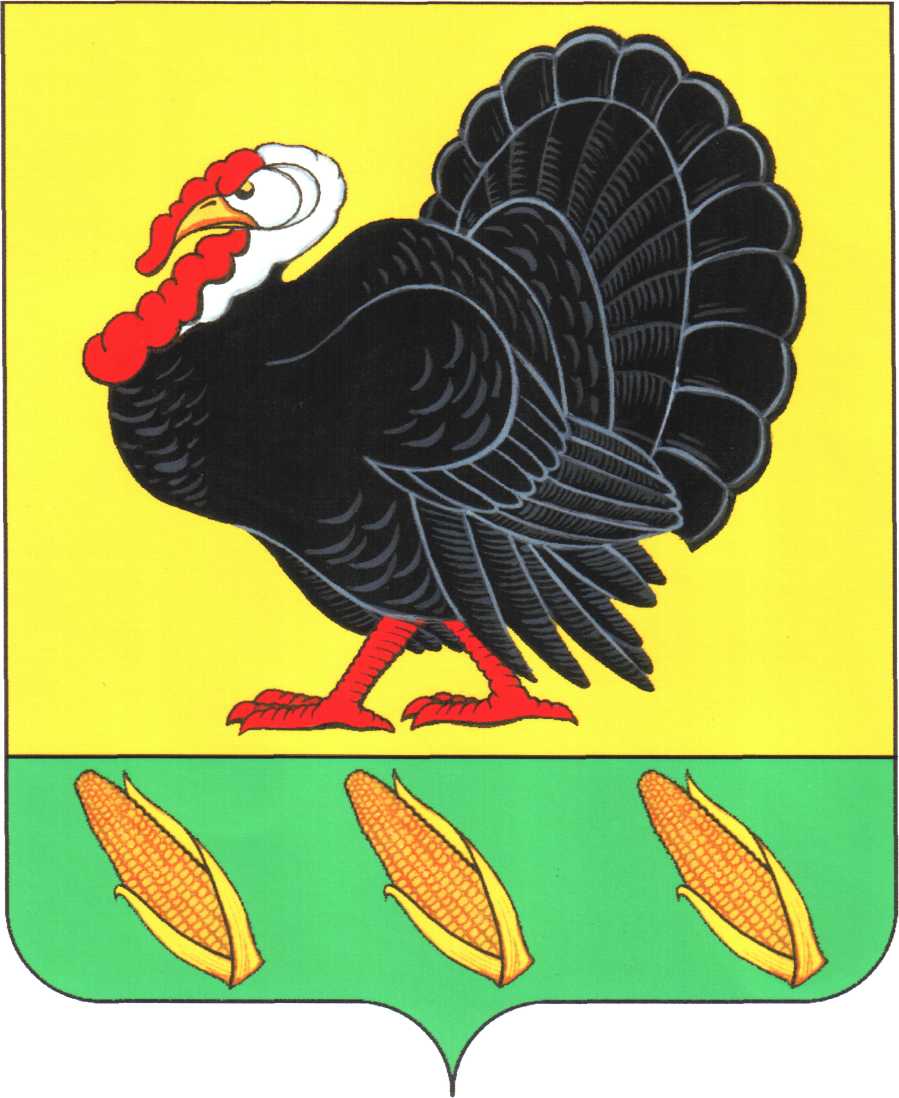 АДМИНИСТРАЦИИ ХОПЕРСКОГО СЕЛЬСКОГО ПОСЕЛЕНИЯТИХОРЕЦКОГО  РАЙОНА  от 10.04.2013 г.					                                         № 43станица  ХоперскаяО внесении изменений в постановление администрации Хоперского сельского поселения Тихорецкого района от 10 октября 2012 года № 105 «Об утверждении перечня муниципальных услуг Хоперского сельского поселения Тихорецкого района предоставляемых в муниципальном казенном учреждении муниципального образования Тихорецкий район «Многофункциональный центр предоставления государственных и муниципальных услуг»           В целях реализации Федерального закона от 27 июля 2010 года № 210 «Об организации предоставления государственных и муниципальных услуг», постановления главы администрации (губернатора) Краснодарского края от 13 июня 2012 года №667 «Об утверждении Перечня государственных услуг, предоставление которых организуется в многофункциональных центрах предоставления государственных и муниципальных услуг Краснодарского края», а также в целях уточнения Перечня муниципальных услуг, предоставляемых МФЦ, п о с т а н о в л я ю:          1. Внести изменение в постановление администрации Хоперского сельского поселения Тихорецкого района от 10 октября 2012 года № 105 «Об утверждении перечня муниципальных услуг Хоперского сельского поселения Тихорецкого района предоставляемых в муниципальном казенном учреждении муниципального образования Тихорецкий район «Многофункциональный центр предоставления государственных и муниципальных услуг» изложив Приложение № 1 в новой редакции согласно приложению к настоящему постановлению.	2.Обнародовать настоящее постановление в установленном порядке и разместить его на официальном сайте администрации муниципального образования Тихорецкий район в информационно-телекоммуникационной сети «Интернет».	3. Направить копию настоящего постановления в МКУ «Многофункциональный центр Тихорецкого района».	4. Контроль за выполнением настоящего постановления оставляю за собой.           5.Постановление вступает в силу со дня его подписания.Глава Хоперского сельскогопоселения Тихорецкого района                                                     С.Ю.ПисановПРИЛОЖЕНИЕУТВЕРЖДЕН постановлением администрации Хоперского сельского поселения Тихорецкого района от 10 октября 2012г. № 105(в редакции от 10.04.2013 № 43)ПЕРЕЧЕНЬ муниципальных услуг Хоперского сельского поселения Тихорецкого района, предоставляемых в муниципальном казенном учреждении «Многофункциональный центр предоставления государственных и муниципальных услуг Тихорецкого района»	1.Изменение вида разрешенного использования земельного участка и (или) объекта капитального строительства.	2.Присвоение (уточнение) адресов объектам недвижимого имущества.	3.Установление вида разрешенного использования земельного участка в случае, если вид разрешенного использования не установлен в документах государственного кадастра недвижимости или иных правоустанавливающих документах.	4.Выдача градостроительных планов земельных участков.		5.Признание граждан малоимущими в целях принятия их на учет в качестве нуждающихся в жилых помещениях.	6.Предоставление выписок из похозяйственной книги	7.Выдача справок с места жительства умершего.	8.Выдача справки о составе семьи.	9.Согласование (отказ в согласовании) переустройства и (или) перепланировки жилого помещения.	10.Перевод (отказ в переводе) жилого помещения в нежилое или нежилого помещения в жилое помещение.		11.Признание в установленном порядке жилых помещений пригодными (непригодными) для проживания.	12.Признание многоквартирного дома аварийным и подлежащим сносу или реконструкции.	13.Согласование или отказ в согласовании переустройства и (или) перепланировки нежилого помещения в многоквартирном доме.	14.Выдача разрешения на вырубку (пересадку) зеленых насаждений на территории муниципального образования.	15.Принятие на учет граждан в качестве нуждающихся в жилых помещениях, предоставляемых по договорам социального найма.	16. Заключение договоров социального найма жилых помещений.	17.Выдача разрешения (ордера) на производство работ, связанных с разрытием территории общего пользования.	18.Передача бесплатно в собственность граждан Российской Федерации на добровольной основе занимаемых ими жилых помещений в муниципальном жилищном фонде.	19.Предоставление копий муниципальных правовых актов администрации Хоперского сельского поселения Тихорецкого района.	20.Библиотечное обслуживание населения Хоперского сельского поселения Тихорецкого района.	21.Предоставление информации о времени и месте проведения культурно-досуговых мероприятий.22. Признание граждан нуждающимися в улучшении жилищных условий в рамках федеральной целевой программы «Социальное развитие села до 2013 года.23. Предоставление муниципальных  жилых помещений специализированного жилищного фонда.24. Признание молодых семей нуждающимися в жилых помещениях в рамках подпрограммы «Обеспечение жильем молодых семей» федеральной целевой программы «Жилище» на 2011-2015 годы.Глава Хоперского сельского поселения Тихорецкого района                                                   С.Ю.Писанов